Einordnung in den Fachlehrplan GymnasiumAnregungen und Hinweise zum unterrichtlichen EinsatzDie Schülerinnen und Schüler sollten bereits Kenntnisse über Merkmale und ideologische Grundlagen der NS-Herrschaft erworben haben.Der Anspruch, der mit dieser Aufgabe an die Lernenden im 9. Schuljahrgang gestellt wird, ist gehoben. Der Begleitung und Moderation durch die Lehrkraft kommt dadurch besonders hohe Bedeutung zu. Den Lernenden stehen Hilfen zur Verfügung, auf die sie selbstgesteuert zurückgreifen können. Diese sind auf dem Aufgabenblatt angegeben. Weiter wird empfohlen, den Lernenden zu gestatten, jederzeit auch im Internet frei zu recherchieren, sie dabei zu begleiten und die Recherche im Anschluss zu reflektieren.Die Sequenz dient dazu, den Umgang mit digitalen Informations- und Rechercheangeboten zu historischen Fragestellungen und Themen zu üben und leistet einen Beitrag zur Ausprägungder im Grundsatzband beschriebenen Medienkompetenz undder im Fachlehrplan dargestellten Kompetenzen für ein Leben in der digitalen Welt.Eine didaktische Schwerpunktsetzung auf die Förderung der Sprachkompetenz ist möglich (s. Differenzierungsmöglichkeiten).Die Sequenz leistet einen Beitrag zur Bildung für nachhaltige Entwicklung (BnE), indem sie den Schülerinnen und Schülern die Einsicht in die überzeitliche Bedeutung friedlicher und inklusiver Gesellschaften eröffnet.Ein möglicher Ablaufplan der Unterrichtssequenz könnte folgendermaßen aussehen; in Majuskeln sind die Arbeitsschritte so angegeben, wie auf dem Aufgabenblatt:Die vorbereitenden Hausaufgaben können auch in der Unterrichtszeit bearbeitet werden; dadurch verlängert sich die Bearbeitungszeit auf insgesamt neun Unterrichtstunden à 45 Minuten.Die Lehrkraft sollte die Gelenkstellen zwischen den Phasen moderieren.Stunde 1: Empfehlenswert ist eine Einführungsstunde, für die der Kommentar in QuellenNAH, Heft 2, S. 7 und 101f. herangezogen werden kann. Sinnvoll erscheint die exemplarische Bearbeitung der Quelle Q5f (Schreiben des Jugendamtes) im Plenum bzw. lehrergelenkt im Hinblick auf Teilaufgabe 1, sodass abgesichert ist, dass alle Schülerinnen und Schüler in der Lage sind, zu Hause stichwortartig Informationen aus ihrer jeweiligen Quelle zu entnehmen. Dazu können Methodenseiten (hier: Analyse schriftlicher Quellen) der Lehrbücher herangezogen werden.Möglich ist es, Hintergrundwissen über Sinti und Roma über Sinti und Roma über einen Videoclip zu vermitteln. Dazu eignet sich beispielsweise ein Clip, den „Planet Schule“ bereitstellt. URL: https://t1p.de/st6my (Stand: 05.09.2022) In einem Schreibplan werden Stichpunkte zum Inhalt des Aufsatzes entlang der geplanten Gliederung (Einleitung, Hauptteil mit Teilaufgaben, Schluss) notiert. Ein Schreibplan unterstützt die Lernenden dabei, ihre Texte zu strukturieren und später zu überprüfen, ob alle wichtigen Punkte berücksichtigt wurden.Die Überarbeitung der Aufsätze soll kooperativ in der Methode Textlupe erfolgen. Die Lernenden erfahren, dass ihre Texte durch eine (gemeinsame) Überarbeitung inhaltlich und/oder methodisch besser werden; sie lernen Distanz zum eigenen Text aufzubauen und die Perspektive des Rezipienten einzunehmen.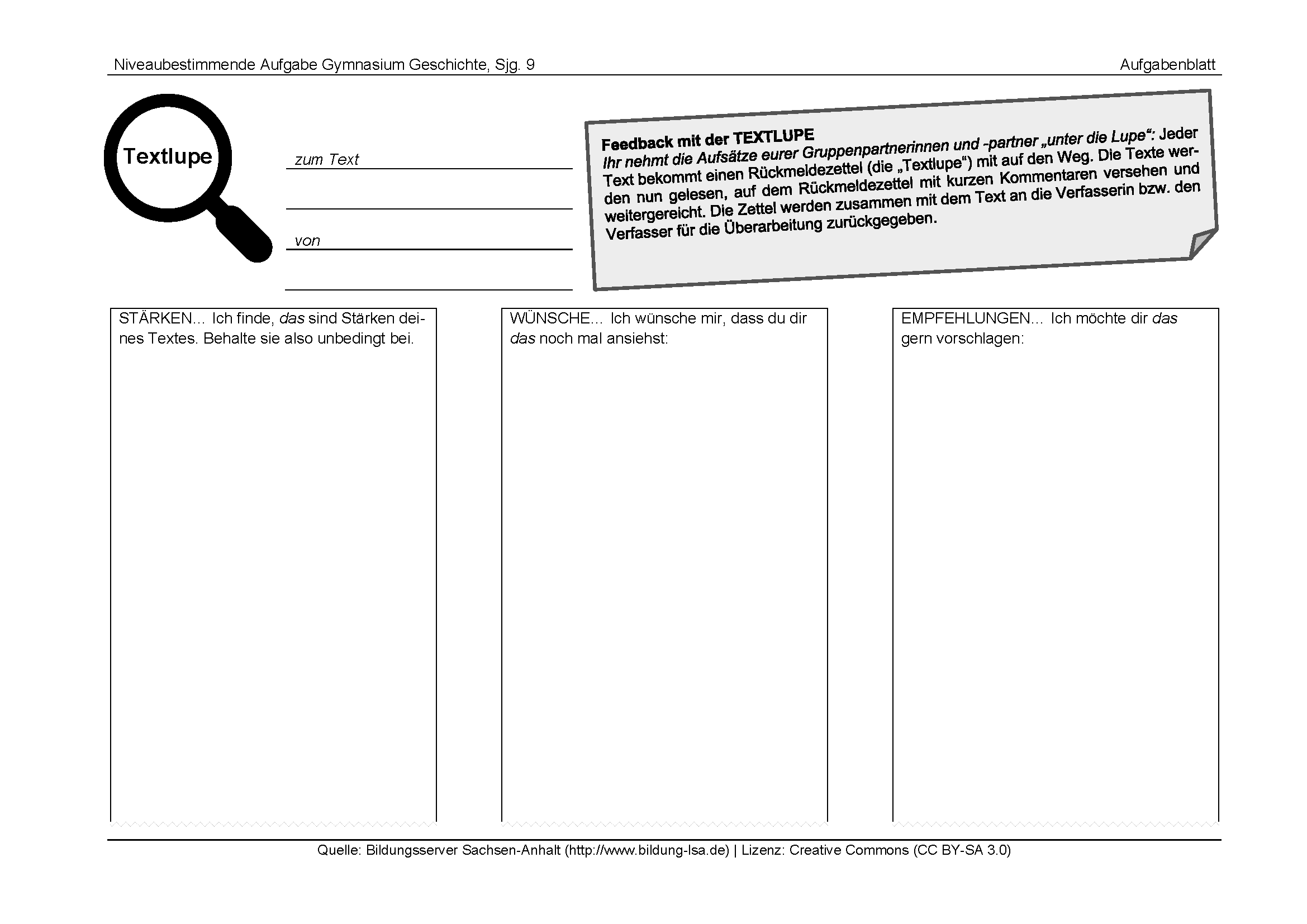 Der Operator „Bewerte“ verlangt die Bestimmung des Stellenwertes historischer Sachverhalte im Zusammenhang unter Offenlegung und Begründung der angelegten Wertmaßstäbe. Teilaufgabe 3 gibt als anzulegenden Wertmaßstab die UN-Kinderrechtskonvention vor.  Das Übereinkommen über die Rechte des Kindes, kurz UN-Kinderrechtskonvention, wurde 1989/90 erarbeitet und bis heute (2022) von 196 Staaten ratifiziert. Unter „Hilfen“ ist auf dem Schülermaterial der Hinweis auf den sog. Kinderrechtekreis gegeben, der sich in verschiedenen (aber stets sehr ähnlichen) Varianten im Internet finden lässt. In ihm werden die Regelungen der UN-Konvention unter Oberbegriffen zusammengefasst und zusätzlich grafisch dargestellt. Dadurch ist der Inhalt für die Lernenden rasch erfassbar.Zur Bewertung eignen sich insbesondere die Aufsätze im Hinblick auf die nachgewiesene narrative Kompetenz.Variations- bzw. DifferenzierungsmöglichkeitenBei der Quellenauswertung und der kooperativen Textüberarbeitung können digitale kollaborative Dokumente verwendet werden. Menschliches Handeln vollzieht sich meist eingebunden in eine Gemeinschaft und häufig eingebunden in eine Hierarchie. Die Bearbeitung von Teilaufgabe 3 dient der Anbahnung einer historisch-politisch-ethischen Urteilsbildung zu der Frage, ob alles Recht ist, was Gesetz ist und mithin der bzw. die Einzelne von Verantwortungsübernahme für das eigene Tun, das sich eingebunden in eine Hierarchie vollzieht, entbunden ist. Dazu müssen die Schülerinnen und Schüler erfassen, was in der NS-Zeit normativ als möglich galt und dies auf der Basis der UN-Kinderrechtskonvention, die auf naturrechtlicher Basis und im Einklang mit den im Grundgesetz festgelegten Menschenrechten überzeitliche Geltung beansprucht, bewerten. Zugunsten der Verkürzung der Bearbeitungszeit kann Teilaufgabe 3 gleichwohl für alle entfallen. Es ist auch möglich, Teilaufgabe 3 zur Binnendifferenzierung einzusetzen.Bei der Bearbeitung der Lernaufgabe kann auch ein Schwerpunkt auf die Förderung der Sprachkompetenz gelegt werden. Ziel des gymnasialen Bildungsgangs ist die bewusste Verwendung von Bildungs-, Fach- und Alltagssprache. Ein entsprechendes Lernmaterial findet sich im Anhang. Die tabellarische Gegenüberstellung kann genutzt werden, um den fachsprachlich-methodischen Anspruch an die von den Schülerinnen und Schülern zu produzierenden Texte an ihren Lernstand anzupassen und kann den Schülerinnen und Schülern auszugsweise oder vollständig an die Hand gegeben werden. Zugleich können die in der Tabelle aufgeführten Aspekte als Kriterien bei der kooperativen Textüberarbeitung dienen.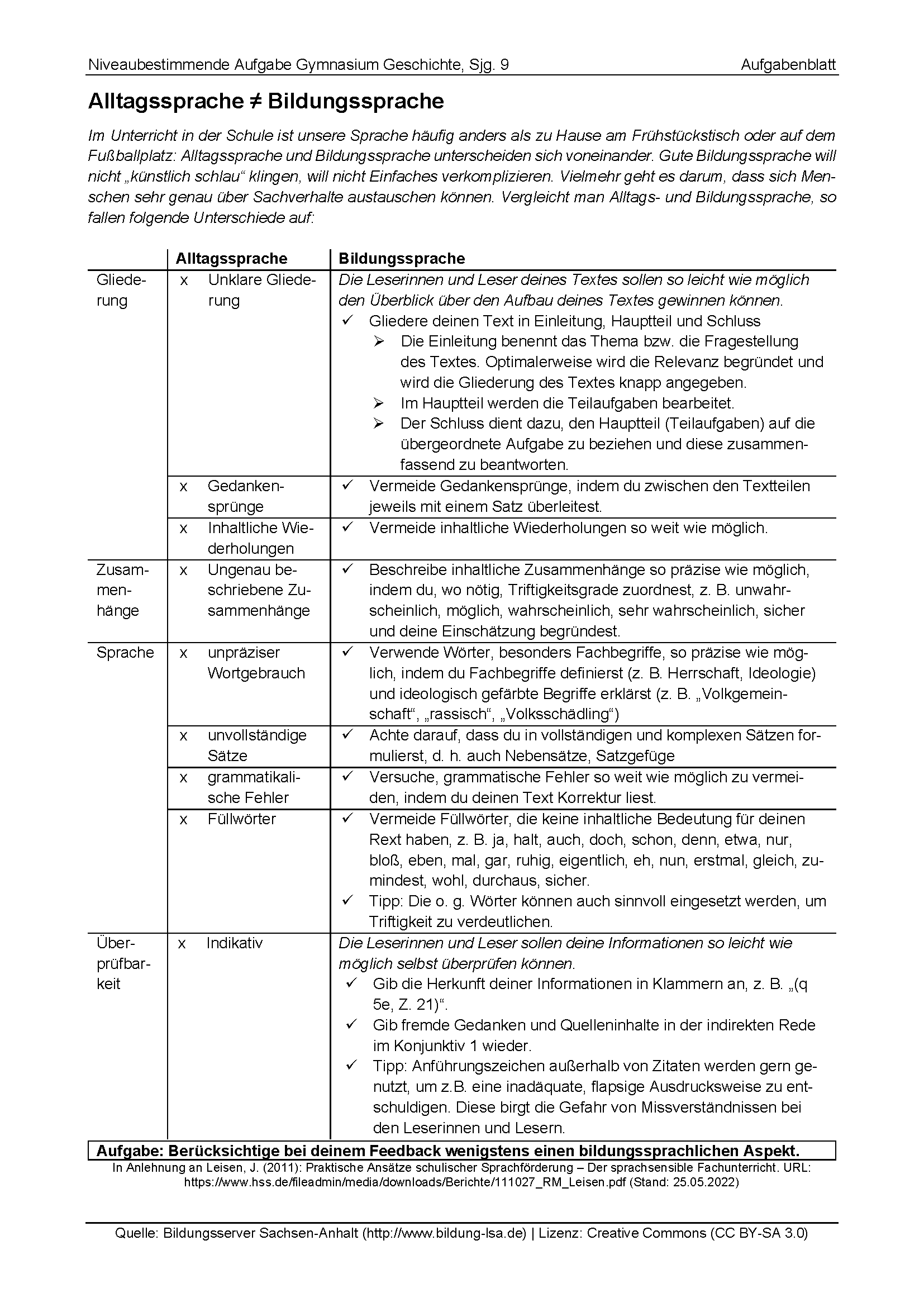 Mögliche Probleme bei der UmsetzungNicht an allen Schulen steht in allen Räumen eine stets stabile WLAN-Verbindung zur Nutzung durch die Schülerinnen und Schüler zur Verfügung. Die Hefte der Reihe QuellenNAH können zur Offlineverwendung im PDF-Format heruntergeladen werden. LösungserwartungenIm Anhang findet sich eine Auswertung der zu bearbeitenden Quellen in tabellarischer Form entlang der Teilaufgaben.Weiterführende HinweiseQuellenNAH ist eine Schriftenreihe des Landesarchivs Sachsen-Anhalt, die seit 2021 herausgegeben wird und aus Bausteinheften zur historischen Bildungsarbeit besteht. Die Hefte wurden in Kooperation mit dem Landesinstitut für Schulqualität und Lehrerbildung Sachsen-Anhalt (LISA) und der Landeszentrale für politische Bildung Sachsen-Anhalt (LpB) erarbeitet. In den Heften finden sich Quellen aus allen Gegenden Sachsen-Anhalts. Die vorliegende niveaubestimmende Aufgabe lehnt sich an den Ansatz „Geschichte von unten“ an, indem sie eine in den großen Zeitläuften scheinbar unbedeutende Person, den zum Zeitpunkt der Entstehung des ersten überlieferten Aktenstücks elfjährigen Stefan „Stipe“ Kollar aus Magdeburg, fokussiert. „Geschichte von unten“ ist ein Ansatz, mit dem die Alltagsgeschichte diskriminierter Gruppen – meist in einem regionalen Kontext – erforscht und dargestellt werden soll und steht in der Tradition der in den USA entwickelten „History from below“. Hauptproblem dieses Ansatzes ist die häufig unzureichende Quellenlage. Bezogen auf Stipes Leben sind Berichte des Magdeburger Fürsorgeamtes überliefert; andere Quellen sind nicht bekannt. Ebenso wenig ist Sekundärliteratur vorhanden.Literatur- und QuellenverzeichnisBesch, U. (2018): Themenseite „Sinti und Roma“. Berlin. 
URL: https://bildungsserver.berlin-brandenburg.de/sinti-roma (Stand: 25.05.2022).Bobsin, J. (1996): Textlupe: neue Sicht aufs Schreiben. In PRAXIS Deutsch, 23 (1996) 137, S. 45-49.Fings, K. (22019): Sinti und Roma. Geschichte einer Minderheit. München. Kultusministerkonferenz (Hrsg.) (2005): Einheitliche Prüfungsanforderungen in der Abiturprüfung Geschichte. Beschluss der Kultusministerkonferenz vom 01.12.1989 i. d. F. vom 10.02.2005. Berlin.Landesarchiv Sachsen-Anhalt (Hrsg.) (2021): QuellenNAH. Jugend und Erziehung im Nationalsozialismus. QuellenNAH. Heft 2. Magdeburg. URL: https://landesarchiv.sachsen-anhalt.de/onlineangebote/quellennah/heft-02/heft-2-jugend-und-erziehung-im-nationalsozialismus/ (Stand: 29.03.2022).Leisen, J. (2011): Praktische Ansätze schulischer Sprachförderung – Der sprachsensible Fachunterricht. URL: https://www.hss.de/fileadmin/media/downloads/Berichte/111027_RM_Leisen.pdf (Stand: 25.05.2022)Rosenberg, P. und Nowak, M. (2010): Deutsche Sinti und Roma. Eine Brandenburger Minderheit und ihre Thematisierung im Unterricht. Potsdam. URL: https://publishup.uni-potsdam.de/opus4-ubp/frontdoor/deliver/index/docId/4717/file/zfl_sinti_und_roma.pdf (Stand: 25.05.2022)Templ, K.-U. (1998): Zwischen Romantisierung und Rassismus. Sinti und Roma. 600 Jahre in Deutschland. Handreichung zur Geschichte, Kultur und Gegenwart der deutschen Sinti und Roma. Stuttgart. URL: https://www.lpb-bw.de/publikationen/sinti/SINTI.pdf (Stand: 25.05.2022)UNICEF (1989): Konvention über die Rechte des Kindes, kinderfreundliche Formulierung. Köln. URL: https://www.unicef.de/_cae/resource/blob/50770/b803ba01e7ad59fc9607c893b8800ede/d0007-krk-kinderversion-illustrationen-2014-pdf-data.pdf Stand: 05.09.2022)Hinweise zu Lizenzrechten von digitalen Werkzeugen9. AnhangLösungserwartungenWeiterführende Hinweise können Sie den Seiten 101f. im Heft QuellenNAH entnehmen.Der Umgang des NS-Staates mit dem Magdeburger Jugendlichen Stefan „Stipe“ Kollar (*1932-unbekannt)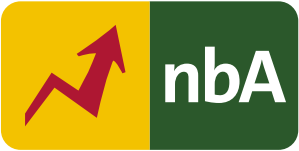 Schuljahrgang: 9Kompetenzschwerpunkt(e): Grundlagen und Folgen der nationalsozialistischen Diktatur bewertenKompetenzen:Interpretationskompetenz: quellengestützt Folgen der nationalsozialistischen Diktatur herausarbeiten narrative Kompetenz: in einer historischen Darstellung unter Einbeziehung verschiedener Quellen Kausalitäten fachsprachlich genau verdeutlichen Grundlegende Wissensbestände:Beitrag zu einer multiperspektivischen Sicht auf das Leben in der „Volksgemeinschaft“ Rassismus als wesentliche ideologische Grundlage des NationalsozialismusBeitrag zur Entwicklung von Schlüsselkompetenzen:Sprachkompetenz: norm-, sach-, situations- und adressatengerecht mündlich und schriftlich Demokratiekompetenz: zur weiteren Ausgestaltung einer auf Freiheit, Gleichheit, Gerechtigkeit und Solidarität ausgerichteten Gesellschaft beitragen: hier (Er-) Kenntnis zur Bedeutung einer solchen Ordnung gewinnen.Beitrag zur Entwicklung fächerübergreifender Kompetenzen:Partnerschaftliches und friedliches Zusammenleben gestalten: Friedliche und inklusive Gesellschaft, demokratische Werte Die Würde des Menschen im MittelpunktStunde/ArbeitsschritteThema und InhaltPhase und Sozialform1. Stunde(A, B)Präsentation der Anforderungssituation; durch die Aufgabenstellung werden Ziel-, Phasen- und Methodentransparenz hergestellt. Sichten des Materials. Exemplarische Untersuchung der Quelle Q5f im Hinblick auf Teilaufgabe 1.Einstieg in die Sequenz;
PlenumHA(C)Lesen aller Quellen;
arbeitsteilige Untersuchung und Anfertigung von Stichpunktnotizen zu je einer der Quellen.vorbereitende Hausaufgabe; Einzelarbeit2. und 3. Stunde (D)Kooperative Entwicklung eines gemeinsamen SchreibplansGruppenarbeitHA(E)Verfassen des AufsatzesVorbereitende Hausaufgabe; Einzelarbeit4. und 5. Stunde (F, G)Kooperative Auswertung der Aufsätze; ggs. Feedback; Überarbeitung der AufsätzeGruppenarbeitEinzelarbeitName HerausgeberBezeichnungLinkLizenzformLandesarchiv Sachsen-AnhaltHeft QuelleNAHhttps://landesarchiv.sachsen-anhalt.de/onlineangebote/quellennah/heft-02/heft-2-jugend-und-erziehung-im-nationalsozialismus/ DSGVO-konformUrheberrecht nicht geprüft: Creative Common Lizenz nicht aus der Datei ersichtlich.VormbaumTextlupehttps://www.vormbaum.net/index.php/download-center/unterrichtsmethoden-deutschunterricht/179-textlupe-1/file Vorlage erreicht die für den Urheberrechtsschutz notwendige Schöpfungshöhe nicht.Okua GmbHKurzlinkdienst„t1p“https://t1p.de/ DSGVO-konformDienst darf kostenfrei auch für kommerzielle Zwecke genutzt werden. Siehe: https://t1p.de/saas Nr.KurztitelQ5eSchnellbrief des RSHAQ5f Schreiben des JugendamtesQ5gAntrag Einweisung KripoQ5hSchreiben RMin des 
InnernQuelle und Autor einordnenQuelle und Autor einordnenQuelle und Autor einordnenQuelle und Autor einordnenQuelle und Autor einordnenWer ist der Autor der Quelle?ReichssicherheitshauptamtFürsorge- und Jugendamt der Stadt MagdeburgKriminalpolizeistelle MagdeburgReichsinnenministerium, i. A. RuppertWann und wo wurde die Quelle geschrieben?28.11.1942; Berlin7.4.1943; Magdeburg16.5.1943; Magdeburg20.9.1943; BerlinUm Welche Art von Text handelt es sich?Aktenstück; Verwaltungsschriftgut o. ä.Aktenstück; Verwaltungsschriftgut o. ä.Aktenstück; Verwaltungsschriftgut o. ä.Aktenstück; VerwaltungsschriftgutAn wen ist der Text gerichtet?alle Kriminalpolizeistellen 
(dieses Exemplar Dessau)ReichskriminalpolizeiamtReichskriminalpolizeiamt; Zentralstelle zur Bekämpfung der JugendkriminalitätJugendämterTextinformationen entnehmenTextinformationen entnehmenTextinformationen entnehmenTextinformationen entnehmenTextinformationen entnehmenFamiliäre LebensumständeFamilie sei kinderreich, „arbeitsam“Stipe (S.) sei „sehr schmutzig“, „zerrissen“; gebe an, nicht genügend Nahrung in seiner Familie zu bekommen und häufig geschlagen zu werden; errege Mitleid, sei in Magdeburg bekannt, bekomme Essen, Kleidung und Geld.S. sei „intelligent“, „gerissen“, er nutze die Situation für sich aus.S. sprach bei Polizei und Jugendamt vor. S. habe mit Zirkus mitreisen wollen.Wiedergabe Informationen der Kripo: S. zeige schwache Bindung an Familie; S. habe keine Straftaten begangen Wiedergabe NSV: Fortlaufen „sei wohl in erster Linie auf schlechte Behandlung zurückzuführen“; „vorherrschende soziale und sittliche Missstände“; Unterbringung im Heim erforderlich sei.GlaubwürdigkeitDeutungen durch Ideologie geprägt: Gerissenheit führe zu nächtelangem Fortbleiben, die zu „Strenge“ (= Gewalt) der Eltern führe; Ursache-Wirkungskette erscheint umgekehrt wahrscheinlicher; Charakterisierung als „gerissen“ kaum nachvollziehbar, eher Projektion antiziganistischer Ressentiments auf S.Nennung des Pflegevaters Rudolf FilipovicVlatko Filipovic sei „Erz: angebl.“; Gründe für Zweifel an der Vaterschaft sind aus der Quelle nicht ersichtlich; möglich erscheint auch eine unterschwellige Unterstellung wechselnder Sexualpartner der Mutter, um sie moralisch zu disqualifizieren und antiziganistische Ressentiments auf sie zu projizieren.NS-Ideologie„Volksgemeinschaftsideologie“: Einweisung in „Jugendverwahrlager“ (= Euphemismus)“; Ausschluss und Verfolgung NS-„Rassenideologie“: reichsangehörige Mädchen und Jungen in der Uckermark und Moringen; sog. „fremdvölkische“ Kinder und Jugendliche in Litzmannstadt (heute Łódź)Rassismus: „(8) Eindeutschungsfähigkeit“NS-„Rassenideologie“, Antiziganismus: Bitte zu erwägen, „ob unter diesen Umständen zur Verhütung weiterer Verwahrlosung die Unterbringung des Kindes in einem Jugendverwahrlager erfolgen kann, wie es in ähnlicher Weise mit den gefährdeten jugendlichen Polen und Zigeunern geschieht, auch wenn [er] nicht dieser Rasse angehört, da er Kroate ist.“Vorwurf devianten Verhaltens und mangelnder Erziehung; Einordnung in NS-„Rassenideologie“, wenn dies als „Gefährdung“ für die deutsche Jugend und er als „nicht deutschblütig“ dargestellt wird.Volksgemeinschaftsideologie, Wert des Individuums im NS: „Für die Allgemeinheit wird er allmählich zur Plage, für die deutsche Jugend zur Gefährdung.“ (Ausschluss u. Verfolgung)NS-„Rassenideologie“: jüdische Kinder und Jugendliche sowie minderjährige Sinti oder Roma seien aus der Fürsorgeerziehung auszuschließenVolksgemeinschaft: Maßnahmen zur Eingliederung von Kindern und Jugendlichen in die Volksgemeinschaft und zugl. Ausschluss u. Verfolgung v. Kindern u. Jugendlichen aus „rassischen“ und „erbbiologischen“ Gründen.NS-„Rassenideologie“: Juden und Zigeuner seien „asoziale fremdrassige Elemente“ (= entmenschlichende Beschreibung)NS-Ideologielokale Dynamik: Initiative zu S. Einweisung geht vom Fürsorge- und Jugendamt aus, das bereits mit der Kriminalpolizei diesbezüglich in Verbindung steht. Die Familie gehört zur Minderheit der Roma und besitzt die kroatische Staatsbürgerschaft. Sinti und Roma werden mit der Fremdbezeichnung „Zigeuner“ diskriminiert und verfolgt. Das Fürsorge- und Jugendamt überträgt diese stigmatisierende Fremdbezeichnung nicht auf S. („kroatisch“), die Magdeburger Kriminalpolizei hingegen schon (Überlieferung in sog. „Zigeunerpersonalakten“).lokale Dynamik: Initiative zu S. Einweisung geht vom Fürsorge- und Jugendamt aus, das bereits mit der Kriminalpolizei diesbezüglich in Verbindung steht. Die Familie gehört zur Minderheit der Roma und besitzt die kroatische Staatsbürgerschaft. Sinti und Roma werden mit der Fremdbezeichnung „Zigeuner“ diskriminiert und verfolgt. Das Fürsorge- und Jugendamt überträgt diese stigmatisierende Fremdbezeichnung nicht auf S. („kroatisch“), die Magdeburger Kriminalpolizei hingegen schon (Überlieferung in sog. „Zigeunerpersonalakten“).lokale Dynamik: Initiative zu S. Einweisung geht vom Fürsorge- und Jugendamt aus, das bereits mit der Kriminalpolizei diesbezüglich in Verbindung steht. Die Familie gehört zur Minderheit der Roma und besitzt die kroatische Staatsbürgerschaft. Sinti und Roma werden mit der Fremdbezeichnung „Zigeuner“ diskriminiert und verfolgt. Das Fürsorge- und Jugendamt überträgt diese stigmatisierende Fremdbezeichnung nicht auf S. („kroatisch“), die Magdeburger Kriminalpolizei hingegen schon (Überlieferung in sog. „Zigeunerpersonalakten“).NS-„Rassenideologie“: jüdische Kinder und Jugendliche sowie minderjährige Sinti oder Roma seien aus der Fürsorgeerziehung auszuschließenVolksgemeinschaft: Maßnahmen zur Eingliederung von Kindern und Jugendlichen in die Volksgemeinschaft und zugl. Ausschluss u. Verfolgung v. Kindern u. Jugendlichen aus „rassischen“ und „erbbiologischen“ Gründen.NS-„Rassenideologie“: Juden und Zigeuner seien „asoziale fremdrassige Elemente“ (= entmenschlichende Beschreibung)ScheinlegalitätOb Festnahme „geboten erscheint“, ist nicht an (gerichtlich) überprüfbare Kriterien gebunden.Aufenthaltsgenehmigung, kroatische Staatsangehörigkeit; Unmöglichkeit der Einweisung von Ausländern in „Zigeunerlager“: zeigt Bindung an Vorschriften, jedoch nicht an Recht.Anordnung Fürsorgeerziehung sei rechtlich möglich, erziehende Tätigkeit komme jedoch von vornherein nicht in Betracht (wegen NS-Rassenideologie; hier: Ideologie steht über dem Gesetz)Bewertung anhand KinderrechtskonventionRecht auf Bildung: S. besucht nicht die Schule; in Jugendverwahrlagern ist Zwangsarbeit zu leisten. Recht auf Gesundheit: S. wird als sehr dreckig und „zerrissen“ beschrieben; (unzureichende) Hilfe kommt von Privatleuten, jedoch nicht vom StaatRecht auf Gleichheit: S. wird aus rassistischen Gründen anders behandeltRecht auf Betreuung bei Behinderung: hier nicht berührtRecht auf Spiel, Freizeit, Ruhe, Kultur: ist bei S. unzureichend ausgeprägt: Er habe spielerisch ein Metalllager geputzt; einen Rückzugsort hat S. nicht, er sucht Schutz auf dem nachbarlichen Grundstück, versteckt sich in öffentlichen Gebäuden oder unter dem elterlichen Bauwagen.Recht auf Bildung: S. besucht nicht die Schule; in Jugendverwahrlagern ist Zwangsarbeit zu leisten. Recht auf Gesundheit: S. wird als sehr dreckig und „zerrissen“ beschrieben; (unzureichende) Hilfe kommt von Privatleuten, jedoch nicht vom StaatRecht auf Gleichheit: S. wird aus rassistischen Gründen anders behandeltRecht auf Betreuung bei Behinderung: hier nicht berührtRecht auf Spiel, Freizeit, Ruhe, Kultur: ist bei S. unzureichend ausgeprägt: Er habe spielerisch ein Metalllager geputzt; einen Rückzugsort hat S. nicht, er sucht Schutz auf dem nachbarlichen Grundstück, versteckt sich in öffentlichen Gebäuden oder unter dem elterlichen Bauwagen.Recht auf Schutz vor Ausbeutung, Missbrauch und Gewalt: S. wird geschlagen (in einem auch in der damaligen Zeit ungewöhnlichen Ausmaß; im Jugendverwahrlager ist Zwangsarbeit zu leisten.Recht auf Schutz im Krieg und auf der Flucht: hier nicht berührtRecht auf Meinungsäußerung, Information und Gehör: S. spricht wiederholt bei Polizei und Jugendamt vor, findet jedoch kein Gehör.Recht auf Privatsphäre und persönliche Ehre: NS-Staat meint, die sog. „Volksgemeinschaft“ vor S. schützen zu müssen; S. wird entehrend u. entmenschlichend als „asoziales fremdrassiges Element“ bezeichnet.Recht auf elterliche Fürsorge: S. Eltern gelingt es nicht, angemessen für ihn zu sorgen; der Staat unterstützt sie nicht bei der Wahrnehmung ihrer Pflichten und schützt ihn nicht vor seinen Eltern, sondern schützt (vermeintlich) die „Volksgemeinschaft“ vor S.Recht auf Schutz vor Ausbeutung, Missbrauch und Gewalt: S. wird geschlagen (in einem auch in der damaligen Zeit ungewöhnlichen Ausmaß; im Jugendverwahrlager ist Zwangsarbeit zu leisten.Recht auf Schutz im Krieg und auf der Flucht: hier nicht berührtRecht auf Meinungsäußerung, Information und Gehör: S. spricht wiederholt bei Polizei und Jugendamt vor, findet jedoch kein Gehör.Recht auf Privatsphäre und persönliche Ehre: NS-Staat meint, die sog. „Volksgemeinschaft“ vor S. schützen zu müssen; S. wird entehrend u. entmenschlichend als „asoziales fremdrassiges Element“ bezeichnet.Recht auf elterliche Fürsorge: S. Eltern gelingt es nicht, angemessen für ihn zu sorgen; der Staat unterstützt sie nicht bei der Wahrnehmung ihrer Pflichten und schützt ihn nicht vor seinen Eltern, sondern schützt (vermeintlich) die „Volksgemeinschaft“ vor S.